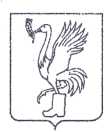 СОВЕТ ДЕПУТАТОВТАЛДОМСКОГО ГОРОДСКОГО ОКРУГА МОСКОВСКОЙ ОБЛАСТИ141900, г. Талдом, пл. К. Маркса, 12                                                          тел. 8-(49620)-6-35-61; т/ф 8-(49620)-3-33-29 Р Е Ш Е Н И Еот __26 сентября____2019 г.                                                                          №  80┌                                                      ┐Об утверждении Положения о порядке сохранения, использования и популяризации объектов культурного наследия местного (муниципального) значения,находящихся в собственности муниципального образования, охране объектов культурного наследия местного (муниципального) значения, расположенных на территории муниципального образования Талдомский городской округ Московской области            В соответствии со статьей 16 Федерального закона от 06.10.2003г. № 131-ФЗ «Об общих принципах организации местного самоуправления в Российской Федерации», Федеральными законами от 09.10.1992г. № 3612-1 «Основы законодательства Российской Федерации о культуре», от 25.06.2002г. № 73-ФЗ «Об объектах культурного наследия (памятниках истории и культуры) народов Российской Федерации», законом Московской области от 08.02.2018  №11/2018-ОЗ «Об объектах культурного наследия (памятниках истории и культуры) в Московской области, Уставом Талдомского городского округа Московской области, Совет депутатов Талдомского городского округа Московской областиРЕШИЛ:      1. Утвердить Положение о порядке сохранении, использовании и популяризации объектов культурного наследия местного (муниципального) значения, находящихся в собственности муниципального образования, охране объектов культурного наследия местного (муниципального) значения, расположенных на территории муниципального образования Талдомский городской округ Московской области согласно приложению № 1.    2. Опубликовать решение в общественно-политической газете «Заря».    3. Разместить настоящее решение на официальном сайте администрации Талдомского городского округа Московской области в сети Интернет.    4. Контроль над исполнением настоящего решения возложить на председателя Совета депутатов Талдомского городского округа Аникеева М.И.Председатель Совета депутатовТалдомского городского округа                                                                                М.И. АникеевГлава Талдомского городского округа                                                                       В.Ю. ЮдинПриложение № 1к решению Совета депутатовТалдомского городского округаот 26.09.2019 г. № 80Положение о порядке сохранения, использования и популяризации объектов культурного наследия местного (муниципального) значения, находящихся в собственности муниципального образования, охране объектов культурного наследия местного (муниципального) значения, расположенных на территории муниципального образования Талдомский городской округ    Московской области1. Общие положенияНастоящее положение регулирует отношения в области сохранения, использования и популяризации объектов культурного наследия местного (муниципального) значения, находящихся в собственности Талдомского городского округа, охране объектов культурного наследия местного (муниципального) значения, расположенных на территории Талдомского городского округа.Правовое регулирование отношений в области сохранения, использования и популяризации объектов культурного наследия местного (муниципального) значения осуществляется в соответствии с Конституцией Российской Федерации, законом Российской Федерации от 09.10.1992 №3612-1 "Основы законодательства Российской Федерации о культуре" (ред. от 05.12.2017), федеральным законом №73-ФЗ от 25.06.2002 «Об объектах культурного наследия (памятниках истории и культуры) народов Российской Федерации»,  законом Московской области от 08.02.2018 №11/2018-ОЗ «Об объектах культурного наследия (памятниках истории и культуры) в Московской области, федеральным законом от 06.10.2003г. №131-ФЗ «Об общих принципах организации местного самоуправления в Российской Федерации, уставом Талдомского городского округа и иными нормативными правовыми актами в данной сфере.В настоящем Положении под объектами культурного наследия понимаются объекты культурного наследия местного (муниципального) значения, расположенные на территории Талдомского городского округа, обладающие историко-архитектурной, художественной, научной и мемориальной ценностью, имеющие особое значение для истории и культуры Талдомского городского округа. 1.4. Под охраной объектов культурного наследия местного (муниципального) значения понимается система правовых, организационных, финансовых, материально-технических, информационных и иных принимаемых Администрацией Талдомского городского округа  в пределах её компетенции мер, направленных на выявление, учет, изучение объектов культурного наследия местного (муниципального) значения, предотвращение их разрушения или причинения им вреда, контроль за сохранением и использованием объектов культурного наследия местного (муниципального) значения в соответствии с действующим законодательством.1.5. Администрация Талдомского городского округа  самостоятельно осуществляет деятельность по сохранению, использованию и популяризации объектов культурного наследия местного (муниципального) значения, находящихся в собственности Талдомского городского округа, охране объектов культурного наследия местного (муниципального) значения, расположенных на территории Талдомского городского округа. 2. Полномочия в сфере сохранения, использования, популяризации и охране объектов культурного наследия местного (муниципального) значения, находящихся в собственности Талдомского городского округа, охране объектов культурного наследия местного (муниципального) значения, расположенных на территории Талдомского городского округа. 2.1. К полномочиям Администрации Талдомского городского округа в сфере сохранения, использования, популяризации объектов культурного наследия местного (муниципального) значения, находящихся в собственности муниципального образования, охране объектов культурного наследия местного (муниципального) значения, расположенных на территории   Талдомского городского округа   относятся:-  сохранение, использование и популяризация объектов культурного наследия местного (муниципального) значения, находящихся в собственности муниципального образования;        -  охрана объектов культурного наследия местного (муниципального) значения, расположенных на территории Талдомского городского округа; - принятие муниципальных нормативных правовых актов в сфере сохранения, использования, популяризации и охраны объектов культурного наследия местного (муниципального) значения и контроль за их использованием;- определение порядка организации историко-культурного заповедника местного (муниципального) значения;- определение порядка обеспечения условий доступности для инвалидов объектов культурного наследия местного (муниципального) значения, находящихся в собственности Талдомского городского округа; -  иные полномочия в сфере сохранения, использования, популяризации и охраны объектов культурного наследия местного (муниципального) значения, находящихся в собственности муниципального образования, охране объектов культурного наследия местного (муниципального) значения, расположенных на территории Талдомского городского округа в соответствии с федеральным законодательством, законодательством Московской области и нормативными правовыми актами Талдомского городского округа. 3.  Функции в сфере сохранения, использования, популяризации и   охране объектов культурного наследия местного (муниципального) значения, находящихся в собственности Талдомского городского округа, охране объектов культурного наследия местного (муниципального) значения, расположенных на территории Талдомского городского округа.3.1.  К функциям Администрации Талдомского городского округа в сфере сохранения, использования, популяризации объектов культурного наследия местного (муниципального) значения, находящихся в собственности муниципального образования, охране объектов культурного наследия местного (муниципального) значения, расположенных на территории Талдомского городского округа   относятся:- мониторинг состояния объектов культурного наследия местного (муниципального) значения;- финансирование мероприятий по сохранению, использованию, популяризации и охране объектов культурного наследия местного (муниципального) значения, находящихся в собственности Талдомского городского округа, в том числе путем разработки и реализации муниципальных целевых программ, контроль за их исполнением;       -  выявление и учет объектов, обладающих признаками объектами    культурного наследия;- установка информационных надписей и обозначений на объектах культурного наследия местного (муниципального) значения, находящихся в собственности Талдомского городского округа;-  прием населения и рассмотрение обращений граждан и организаций по вопросам сохранения, использования и популяризации объектов культурного наследия местного (муниципального значения), находящихся в собственности муниципального образования и охране объектов культурного наследия, расположенных на территории Талдомского городского округа;- иные функции в области охраны объектов культурного наследия местного (муниципального) значения в соответствии с законодательством Российской Федерации, законодательством Московской области, нормативными правовыми актами муниципального образования. 4. Финансирование мероприятий по сохранению, использованию, популяризации объектов культурного наследия местного (муниципального) значения, находящихся в собственности Талдомского городского округа, охране объектов культурного наследия местного (муниципального) значения, расположенных на территории Талдомского городского округа.4.1. Источниками финансирования мероприятий по сохранению, использованию, популяризации объектов культурного наследия местного (муниципального) значения, находящихся в собственности Талдомского городского округа, охране объектов культурного наследия местного (муниципального) значения, расположенных на территории Талдомского городского округа, являются:- средства местного бюджета;- иные источники в соответствии с законодательством Российской Федерации и Московской области.4.2. Объем средств, направленных на реализацию мероприятий по сохранению, использованию, популяризации объектов культурного наследия местного (муниципального) значения, находящихся в собственности Талдомского городского округа, охране объектов культурного наследия местного (муниципального) значения, расположенных на территории Талдомского городского округа, определяется ежегодно при формировании проекта бюджета на очередной финансовый год и утверждается Решением Совета депутатов Талдомского городского округа.5. Популяризация объектов культурного наследия местного (муниципального) значения, находящихся в собственности Талдомского городского округа.5.1. Популяризация объектов культурного наследия (далее - популяризация) представляет собой мероприятия, направленные на обеспечение общественной доступности объектов культурного наследия, духовно-нравственное и эстетическое воспитание физических лиц, повышение их образовательного уровня и организацию досуга, а также иные мероприятия, способствующие сохранению, использованию и государственной охране объектов культурного наследия.5.2. Популяризация в целях настоящего положения включает в себя: - обеспечение доступа к объектам культурного наследия; - освещение вопросов сохранения, использования и государственной охраны объектов культурного наследия в средствах массовой информации, информационно-телекоммуникационной сети "Интернет", в том числе выпуск тематических научно-информационных, научно-популярных, информационно-справочных и рекламных изданий, создание теле- и радиопередач, кино- и видеофильмов;  - подготовку и проведение научно-практических конференций, симпозиумов, семинаров, тематических выставок и презентаций по вопросам сохранения, использования и охраны объектов культурного наследия;  - иные мероприятия, отнесенные к популяризации федеральным законодательством, законодательством Московской области и нормативно правовыми актами Талдомского городского округа. 6. Заключительные положенияОтношения, не урегулированные настоящим положением, регулируются в соответствии с федеральным законодательством и законодательством Московской области.